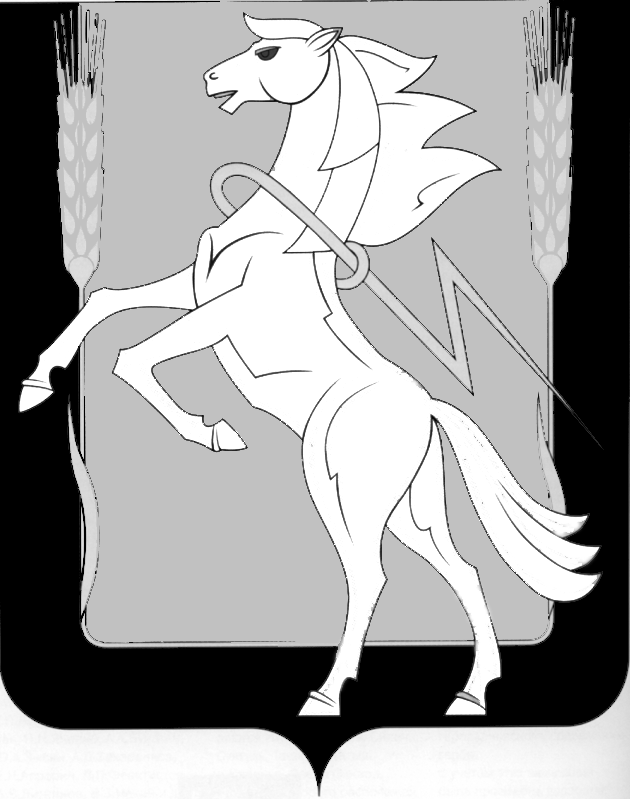 Совет  депутатов Солнечного  сельского поселения Сосновского муниципального района  Челябинской областичетвертого созыва                РЕШЕНИЕ                                    	от «22» декабря  2020 года  № 42                                                    «О бюджете Солнечного сельского поселения на 2021 годи на плановый период 2022 и 2023 годов»В соответствии с Бюджетным кодексом Российской Федерации, Федеральным законом «Об общих принципах организации местного самоуправления в Российской Федерации», Уставом Солнечного сельского поселения, Положением о бюджетном процессе в Солнечном сельском поселении, Совет депутатов Солнечного  сельского поселенияРЕШАЕТ: Принять бюджет Солнечного сельского поселения на 2021 год и плановый период 2022 и 2023 годов.Статья 1. Основные характеристики бюджета Солнечного сельского поселения на 2021 год и на плановый период 2022 и 2023 годов.1. Утвердить основные характеристики бюджета Солнечного сельского поселения на 2021 год:1) прогнозируемый общий объем доходов бюджета Солнечного сельского поселения в сумме 5 648 689,00 рублей, в том числе безвозмездные поступления от других бюджетов бюджетной системы Российской Федерации в сумме    1 428 992,00 рубля;2) общий объем расходов бюджета Солнечного сельского поселения в сумме 5 648 689,00 рублей;3) дефицит  бюджета Солнечного сельского поселения в сумме 0,0  рублей.2. Утвердить основные характеристики бюджета Солнечного сельского поселения на 2022 год и 2023 год:1) прогнозируемый общий объем доходов бюджета Солнечного сельского поселения на 2022 год в сумме 6 888 122,00 рубля, в том числе безвозмездные поступления от других бюджетов бюджетной системы Российской Федерации в сумме 1 633 425,00 рублей, и на 2023 год в сумме 6 169 254,00 рубля, в том числе безвозмездные поступления от других бюджетов бюджетной системы Российской Федерации в сумме 882 357,00 рублей;2) общий объем расходов бюджета Солнечного сельского поселения на 2022 год в сумме 6 888 122,00 рубля, в  том числе условно утвержденные расходы  150 000,00 рублей  и на 2023 год в сумме 6 169 254,00 рублей, в том числе условно утвержденные расходы 270 000,00 рублей; Статья 2. Использование остатков средств бюджета Солнечного сельского поселения на 1 января 2021 годаУтвердить объем остатков средств бюджета Солнечного сельского  поселения на 1 января 2021 года в сумме  2 000  000,00  рублей, направляемых на покрытие временных кассовых разрывов, возникающих в ходе исполнения бюджета Солнечного сельского поселения в 2021 году.Статья 3. Нормативы доходов бюджета Солнечного сельского  поселения на 2021 год и на плановый период 2022 и 2023 годов. Установить, что в бюджет Солнечного сельского поселения на 2021 год и на плановый период 2022 и 2023 годов зачисляются доходы по нормативам доходов бюджета Солнечного сельского поселения на 2021 год и на плановый период 2022 и 2023 годов  согласно приложению 1. 	        Статья 4. Главные администраторы доходов бюджета Солнечного сельского поселения и источников финансирования дефицита бюджета Солнечного сельского поселения. 	1. Утвердить перечень главных администраторов доходов бюджета Солнечного сельского поселения согласно приложению 2.	2. Утвердить перечень главных администраторов источников финансирования  дефицита  бюджета Солнечного сельского поселения согласно приложению 3.Статья 5. Бюджетные ассигнования на 2021 год и на плановый период 2022 и 2023 годов.1. Утвердить общий объем бюджетных ассигнований на исполнение публичных нормативных обязательств бюджета Солнечного сельского поселения на 2021 год в сумме 0,0 рублей, на 2022 год в сумме 0,0  рублей и на 2023 год в сумме 0,0  рублей.2. Утвердить:				1) распределение бюджетных ассигнований по разделам, подразделам, целевым статьям и группам видов расходов классификации расходов бюджета Солнечного сельского поселения на 2021 год  согласно   приложению 4,  на  плановый  период  2022 и 2023 годов согласно приложению 5;			2) ведомственную структуру расходов бюджета Солнечного сельского поселения на 2021 год согласно приложению 6, на плановый период 2022 и 2023 годов согласно приложению 7.	       Статья 6. Особенности исполнения бюджета Солнечного сельского поселения в 2021 году.	1. Установить в соответствии с пунктом 3 Главы 32 раздела 4 решения Совета депутатов Солнечного сельского поселения от 26.11.2020 г. № 36 «О бюджетном процессе в Солнечном сельском поселении» следующие дополнительные основания для внесения в 2021 году изменения в показатели сводной бюджетной росписи бюджета Солнечном сельском поселения:1) изменение бюджетной классификации Российской Федерации, в том числе для отражения межбюджетных трансфертов;2) перераспределение администрацией Солнечного сельского поселения бюджетных ассигнований, предусмотренных в ведомственной структуре по соответствующим разделам по кодам классификации расходов бюджетов бюджетной системы Российской Федерации;3) поступление в доход бюджета в Солнечном сельском поселении средств, полученных  от добровольных пожертвований.			2. Установить, что доведение лимитов бюджетных обязательств на 2021 год и финансирование в 2021 году (в том числе формирование заявок на оплату расходов) осуществляется с учетом следующей приоритетности расходов:1) оплата труда и начисления на оплату труда;2) оплата коммунальных услуг и услуг связи;3) уплата  налогов и сборов.3. Доведение лимитов бюджетных обязательств на 2021 год по иным направлениям, не указанным в настоящей части, осуществляется в соответствии с распоряжениями Администрации Солнечного сельского поселения.Статья 7. Верхний предел муниципального внутреннего долга. Предельный объем муниципального долга. Предельный объем муниципальных заимствований.Установить верхний предел муниципального внутреннего долга бюджета Солнечного сельского поселения:на 1 января 2022 года  в сумме 0,0  рублей, в том числе верхний  предел долга по муниципальным гарантиям в сумме 0,0 рублей,на 1 января 2023 года  в сумме 0,0 рублей, в том числе верхний  предел долга по муниципальным гарантиям в сумме 0,0 рублей,на 1 января 2024 года в сумме 0,0 рублей, в том числе верхний предел долга по муниципальным гарантиям в сумме 0,0 рублей,Установить предельный объем муниципальных заимствований, направляемых на финансирование дефицита бюджета Солнечного сельского поселения и объемов погашения долговых обязательств на 2021 год в сумме 0,0 рублей, на 2022 год в сумме 0,0 рублей и на 2023 год в сумме 0,0 рублей.Статья 8.Источники внутреннего финансирования дефицита бюджета Солнечного сельского поселения на 2021 год и на плановый период 2022 и 2023 годов.Утвердить источники внутреннего финансирования дефицита бюджета Солнечного сельского поселения на 2021 год согласно приложения 8, и на плановый период 2022 и 2023 годов согласно приложения 9Статья 9. Программы муниципальных гарантий, муниципальных внутренних и внешних заимствований.1. Утвердить Программу муниципальных гарантий  на 2021 год согласно приложению 10 и  на плановый период 2022 и 2023 годов согласно приложению 11.2. Утвердить Программу муниципальных внутренних и внешних  заимствований  на 2021 год согласно приложению 12 и на плановый период 2022 и 2023 годов согласно приложению 13.Статья 10. Межбюджетные трансферты, предоставляемые бюджету  Сосновского муниципального района из бюджета Солнечного сельского поселения.Утвердить общий объем  межбюджетных трансфертов, предоставляемых бюджету Сосновского муниципального района из бюджета Солнечного сельского поселения на 2021 год в сумме 950,00  рублей, на 2022 год в сумме  0,00 рублей, на 2023 год в сумме 0,00 рублей.Статья 11. Межбюджетные трансферты, предоставляемые бюджету Солнечного сельского поселения из бюджета Сосновского муниципального района в очередном финансовом году.Учесть в бюджете Солнечного сельского поселения в соответствии с Решением «О бюджете Сосновского муниципального района на 2021 год и на плановый период 2022 и 2023 годов»:Учесть в бюджете Солнечного сельского поселения, выделенные из районного бюджета субвенции: на 2021 год  в сумме 226 671,00 рубль, на 2022 год в сумме 228 971,00 рубль, на 2023 год в сумме 237 573,00 рубля.дотации: выделенные из районного бюджета на 2021 год  в сумме 216 000,00 рублей, на 2022 год в сумме 603 000,00 рублей, на 2023 год в сумме 00,00 рублейУчесть в бюджете Солнечного сельского поселения иные межбюджетные трансферты, выделенные из районного бюджета в соответствии с заключенными Соглашениями  о предоставлении межбюджетных трансфертов на осуществление части полномочий по решению вопросов местного значения: на 2021 год в сумме 986 321 ,00 рубль, на 2022 год в сумме 801 454,00 рубля, на 2023 год в сумме     647 784,00 рубля.  Статья 12. Вступление в силу настоящего решения.Настоящее решение вступает в силу с 01 января 2021 года.Направить настоящее решение  Главе Солнечного сельского поселения для подписания и опубликования.Глава   поселения                                                                                                                        Председатель Совета депутатов__________________Суханова О.Н.	______________Лыков Г.В. 